NIT, 25. 5. 2020O SNOVEH IN NJIHOVIH LASTNOSTIH (UTRJEVANJE)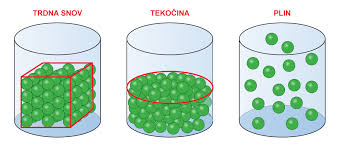 Zaključujemo poglavje o snoveh, zato ponovi in preveri svoje znanje. Najprej preberi strip v učbeniku na strani 95 in preglej svoje zapiske v zvezku.Nato pa poskusi odgovoriti na vprašanja, ki jih najdeš v predstavitvi, ki ti jo pošiljam na e-mail. 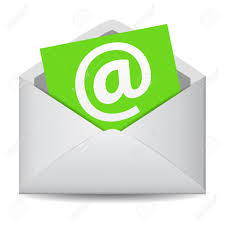 Ob koncu razmisli, kako ti je šlo. Če s svojim znanjem nisi zadovoljen/a, pojdi še enkrat od začetka. Zagotovo ti bo šlo bolje. Želim ti veliko uspeha! V zvezek zapiši svoje mnenje, kako si zadovolen/a s svojim znanjem. Pomagaj si z vprašanji.Kaj o snoveh si že vedel/a?Kaj si se naučila/a novega?Kaj ti je bilo najbolj zanimivo?Ali je katera snov, ki ti ne gre najbolje? Morda potrebuješ še dodatno razlago?Svoj zapis fotografiraj in mi ga pošlji.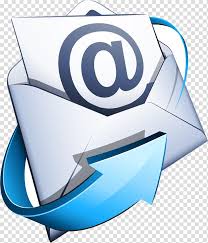 